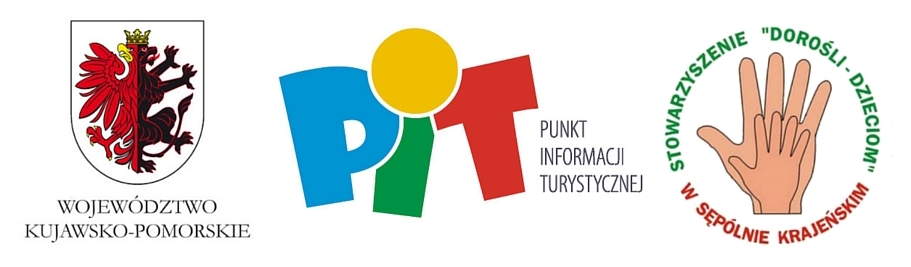 Karta zgłoszeniaGra Miejska „Sępólno Krajeńskie pod lupą poszukiwaczy ciekawostek”Sępólno Krajeńskie,……………….(data)Imię i nazwisko uczestnika:	Wiek:	Numer telefonu kontaktowego:	Oznajmiam, że zapoznałem się z treścią Regulaminu Gry Miejskiej „Sępólno Krajeńskie pod lupą poszukiwaczy ciekawostek” i  akceptuję jego postanowienia.…………………………Podpis uczestnikaJa niżej podpisany/podpisana wyrażam zgodę na udział (imię i nazwisko dziecka) …………………………………………………… w Grze Miejskiej „Sępólno Krajeńskie pod lupą poszukiwaczy ciekawostek”, która odbędzie się 26 sierpnia 2016 r. na terenie Sępólna Krajeńskiego. Jednocześnie oznajmiam, że zapoznałem się z treścią Regulaminu Gry Miejskiej i akceptuję jego postanowienia.……………………………..Podpis rodzica/opiekuna 